Plant Evolution Essay Rubric  Title  Title ¶1Introduction☐ Introduce paper☐ Phylogenetic tree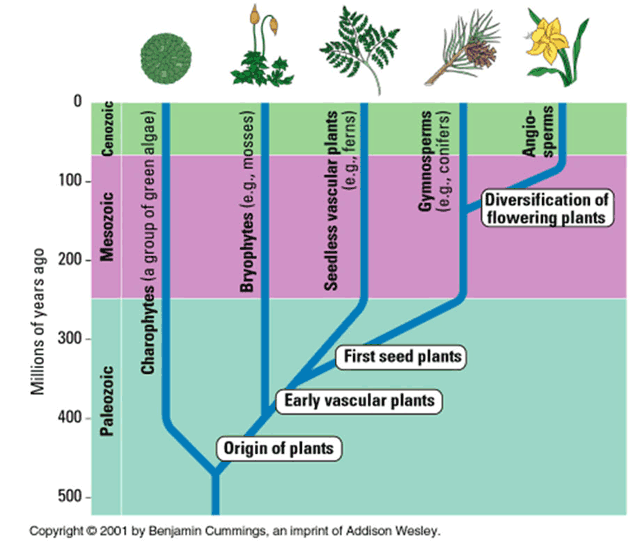 ☐ Introduce paper☐ Phylogenetic tree☐ Characteristics of plants1.Chloroplasts2.Cell wall 3.Photosynthesis ☐ Connection to the rest of the food web ¶2Charophytes☐ Identify as green algae☐ Not True plants ☐Ancestral Plants ☐ Live in water Unless as lichen☐ Identify as green algae☐ Not True plants ☐Ancestral Plants ☐ Live in water Unless as lichen☐Non Vascular ☐Effect on shape: Long and Skinny to promote osmosis ☐ Spirogyra ¶3Bryophytes☐ Identify as moss ☐ Live on land☐ Non Vascular ☐Effect on shape☐ Phylid not Leaf, Rhizoid Not Root  - Why?☐ How do they hold onto water? ☐ Identify as moss ☐ Live on land☐ Non Vascular ☐Effect on shape☐ Phylid not Leaf, Rhizoid Not Root  - Why?☐ How do they hold onto water? ☐ NO Seed (spore instead) ☐ Do they rely on water for reproduction? (Yes, why?)¶4Adapt 2 LandAdaptation to Land: Major problem they need to deal with on land Hold Water- Stomata + CuticleAdaptation to Land: Major problem they need to deal with on land Hold Water- Stomata + Cuticle Move Water- Vascular Tissue (Xylem/Phloem) + Transpiration ¶5Pterophytes☐ Identify as Ferns☐ Live on land☐ Vascular ☐Effect on shape: ☐ Identify as Ferns☐ Live on land☐ Vascular ☐Effect on shape: ☐ NO Seed (spore instead) ☐ Sori ☐ Do they rely on water for reproduction? ¶6Gymnosperms☐ Identify as Conifers/Pine trees☐ Live on land☐ Vascular ☐Effect on shape: Can grow REALLY tall☐Why? They have AMAZING VASCULARITY☐ How do they move water☐ Xylem for water☐ Phloem for food ☐ Identify as Conifers/Pine trees☐ Live on land☐ Vascular ☐Effect on shape: Can grow REALLY tall☐Why? They have AMAZING VASCULARITY☐ How do they move water☐ Xylem for water☐ Phloem for food ☐ Seed  ☐ Do they rely on water for reproduction? (No: Can live farther from water)☐ In cone☐ Connect Cone to Flower ¶7Angiosperms☐ Identify as Flowering Plants☐ Live on land☐ Vascular ☐Effect on shape: Can grow tall	☐ How do they move water☐ Xylem for water☐ Phloem for food ☐ Identify as Flowering Plants☐ Live on land☐ Vascular ☐Effect on shape: Can grow tall	☐ How do they move water☐ Xylem for water☐ Phloem for food ☐ Seed  ☐ Do they rely on water for reproduction? (No: Can live farther from water)☐ Flower☐ Why are flowers pretty? ¶8Conclusion☐ Explain what evolution is, why and how organisms do it. ☐ Conclude about the evolution of plants ☐ A slow process = Takes many/small steps ☐ Define and include: Derived, Ancestral, Evolution, Adaptation, Natural Selection ☐ Explain what evolution is, why and how organisms do it. ☐ Conclude about the evolution of plants ☐ A slow process = Takes many/small steps ☐ Define and include: Derived, Ancestral, Evolution, Adaptation, Natural Selection ☐ Explain what evolution is, why and how organisms do it. ☐ Conclude about the evolution of plants ☐ A slow process = Takes many/small steps ☐ Define and include: Derived, Ancestral, Evolution, Adaptation, Natural Selection EndBib☐ Used 2 references☐ Cited in text ☐ Organized into bibliography at the end of paper☐ Used 2 references☐ Cited in text ☐ Organized into bibliography at the end of paper☐ Used 2 references☐ Cited in text ☐ Organized into bibliography at the end of paperScoreScoreScore_____/___________/______